باسمه تعالي                فرم تقاضا و مشخصات داوطلب دوره پژوهشي پسادكتري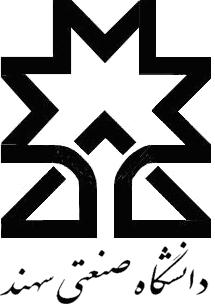 1- مشخصات فردي نام و نام خانوادگي:نام پدر:                   شماره شناسنامه:                              تاريخ و محل تولد:                       محل صدور:                كد ملي:                                آدرس محل سكونت:                                                                                      تلفن همراه:                                  تلفن منزل:                          تلفن ديگري كه در مواقع ضروري بتوان با شما تماس گرفت:وضعيت نظام وظيفه:            خدمت كرده           معافيت دائم                    معافيت موقت      تاريخ پايان خدمت:وضعيت تاهل:                       مجرد              متاهل2- سوابق تحصيلات دانشگاهي:3- اطلاعات پاياننامه كارشناسي ارشد و رساله دكتري:4- سوابق اشتغال متقاضي5- سوابق پژوهشي:5-1- مقالات چاپ شده در مجلات علمي معتبر داخلي و خارجي و يا كنفرانسها و سمينارها و همايشهاي داخلي و خارجيتعداد مقالات چاپ شده/پذيرفته شدهمشخصات مقالات چاپ شده/پذيرفته شده5-2- كتب (ترجمه يا تاليف)5-3- طرحهاي ملي و يا تحقيقاتي5-4- ثبت اختراعات5-5- برگزيدگان جشنواره، مسابقات بين المللي و المپيادهاي معتبر6- سوابق تدريس: چنانچه در دانشگاهها يا موسسات آموزش عالي و پژوهشي سابقه تدريس داريد در جدول زير مرقوم فرماييد.7- مدرك زبان8- مشخصات استاد و زمينه مورد علاقه متقاضينام و نام خانوادگي استاد راهنما:                                        دانشكده:                              زمينه پژوهشي: 9- مدارك لازم براي بررسي پرونده:اصل فرم تقاضاي تكميل شدهتصوير تمام صفحات شناسنامه متقاضيتصوير كارت مليتصوير برگ پايان خدمت يا معافيت (آقايان متولد 1337 به بعد)یک قطعه عكس 4×3 جديد (رنگي و تمام رخ با زمينه سفيد)تصوير مدرك تحصيلي يا گواهي فراغت از تحصيل دوره دكتريتوصيه نامه از اساتيد راهنماي دوره كارشناسي ارشد و دكتريمستندات سوابق پژوهشي شامل مقالات، كتب و ...پروپوزال طرح پژوهشی دوره پسا دکترانامه درخواست متقاضی خطاب به استا راهنمانامه تائید استاد راهنمای دوره پسا دکترا خطاب به ریاست دانشکده مربوطهنامه تائیدیه امتیاز و موافقت از طرف دانشکده خطاب به معاونت پژوهشیتعهد نامه محضری و بیمه نامه مسئولیت پس از تائید شورای پژوهش                                                                                                             امضاء داوطلب:                                                                                                        تاريخ تكميل:مقطع تحصيليرشتهكشور محل تحصيلشهرمحل تحصيلدانشگاه محل تحصيلتاريخ شروعتاريخ پايانكارشناسيكارشناسي ارشددكتري دورههاي ديگرمقطع تحصيليعنوان پاياننامه / رسالهاستاد / اساتيد راهنمااستاد مشاورنمرهكارشناسي ارشددكتريمحل كارسمتتاريخ شروعتاريخ پاياننشاني تلفنمجلات ISIعلمي پژوهشيعلمي ترويجيهمايش/ كنگرهساير مواردعنوان مقالهنوع مقاله(ISI، علمي پژوهشي، علمي ترويجي، همايش)وضعيت (چاپ شده/ پذيرفته شده)عنوان مجله/همايشسال انتشار/ برگزاري و محل برگزارينام نويسندگان (نويسنده مسئول مقاله را با علامت * مشخص فرماييد)عنوان كتابتاليف/ ترجمهسال انتشارتعداد صفحاتناشرنام نويسندگان به ترتيب ذكر شده روي جلدعنوان طرحكارفرماسال اجراسمت در طرحعنوان اختراعمحل ثبتتاريخ ثبتنام مسابقه/المپياد/جشنوارهرتبهسال برگزيده شدننام دانشگاه/ موسسه آموزشي و پژوهشيعنوان درسهايي كه تدريس نمودهايد تاريخ شروعتاريخ پايانآدرس موسسهتلفننام آزموننمره اخذ شدهسال امتحان